Перший урок у Плющівській ЗОШ І-ІІІ ступенів «Україна – єдина країна!»Перший урок у 8 класі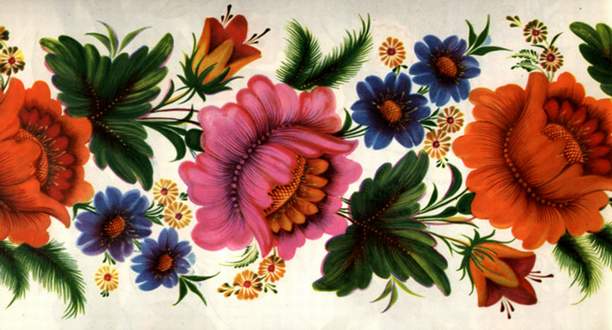 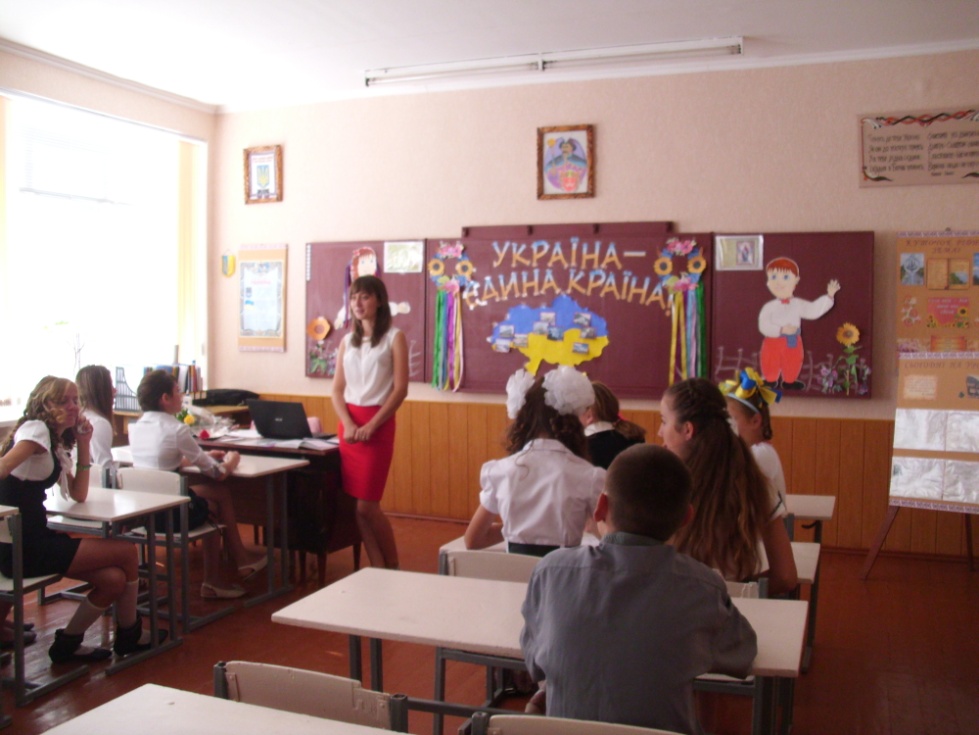 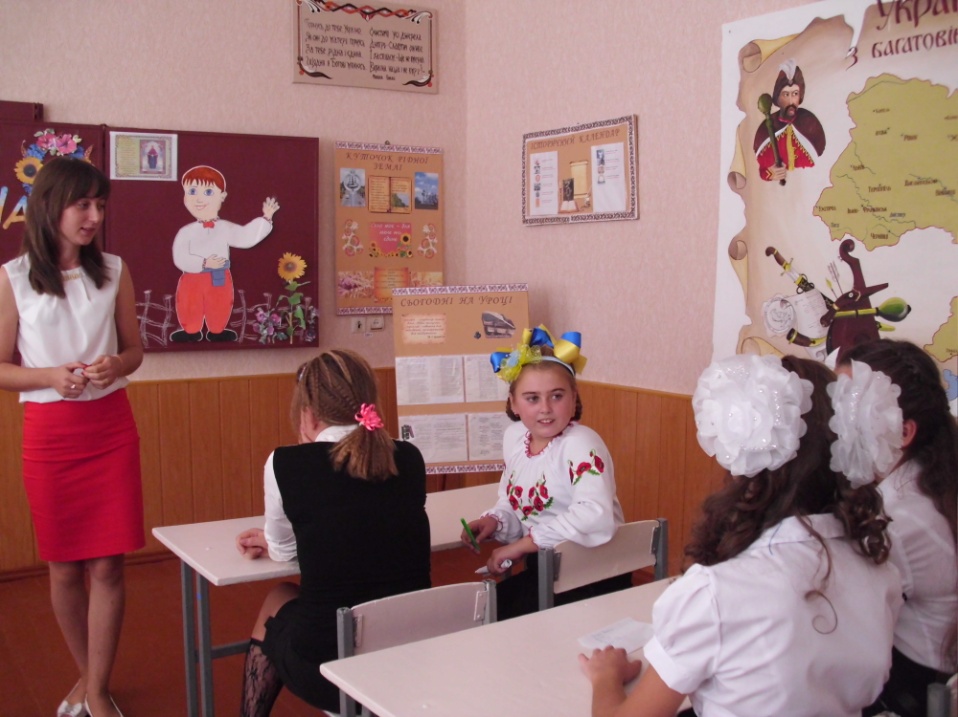 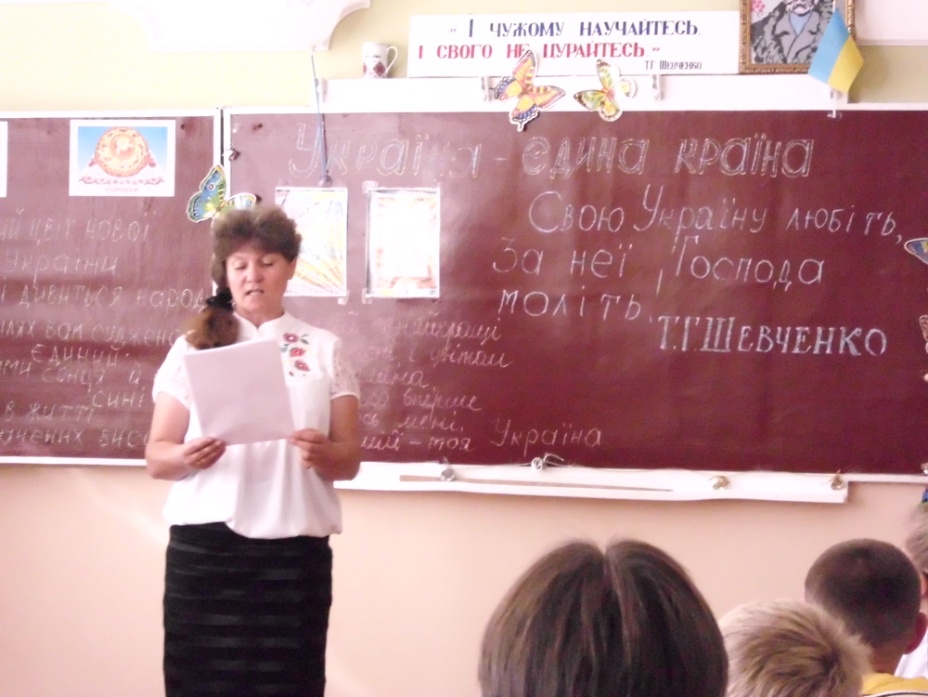 Перший урок у 6 класі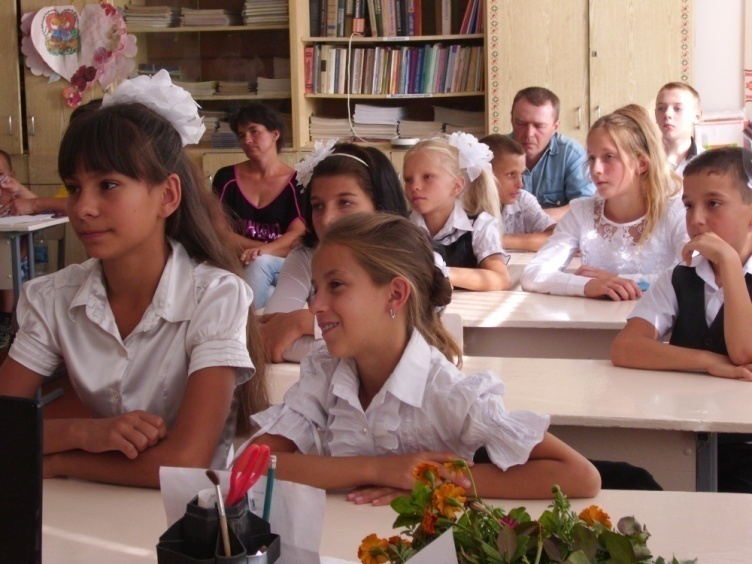 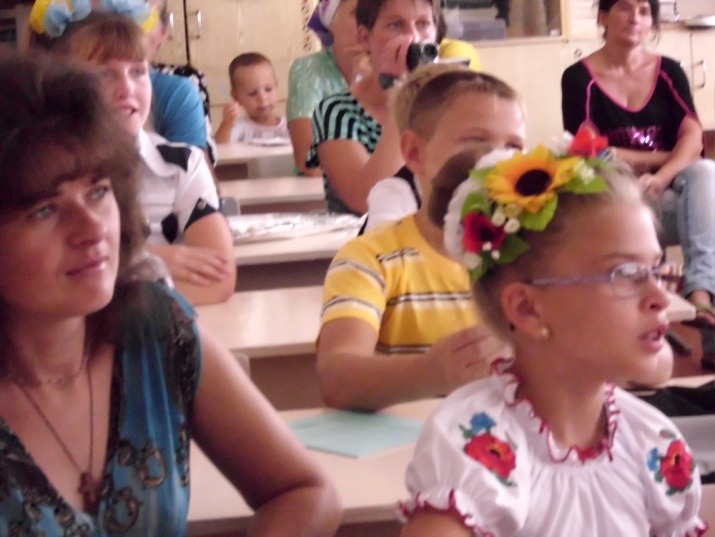                      Перший урок у 10 класі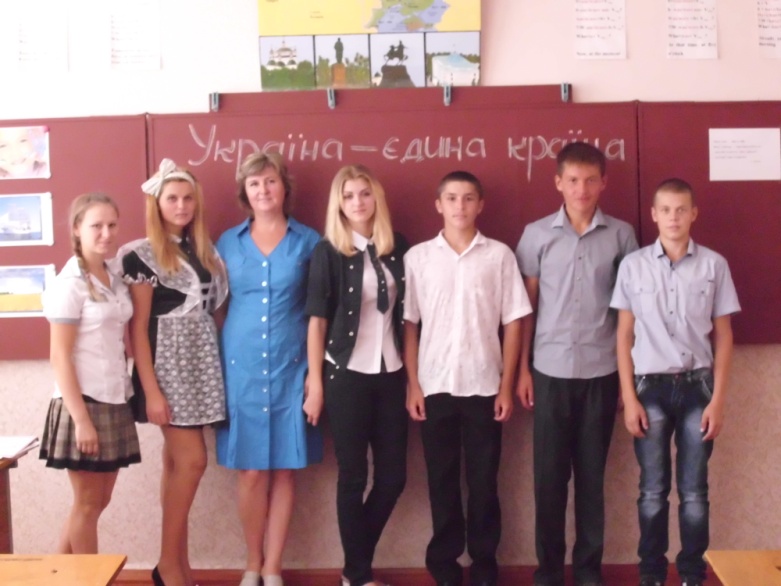                         Перший урок у 3 класі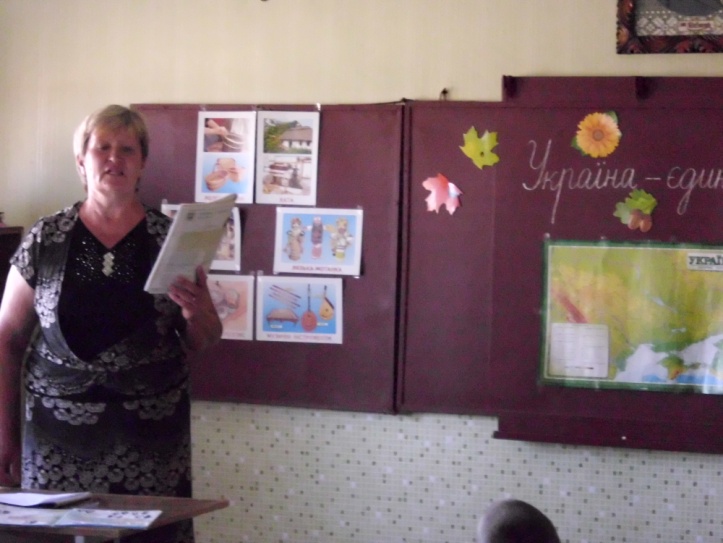 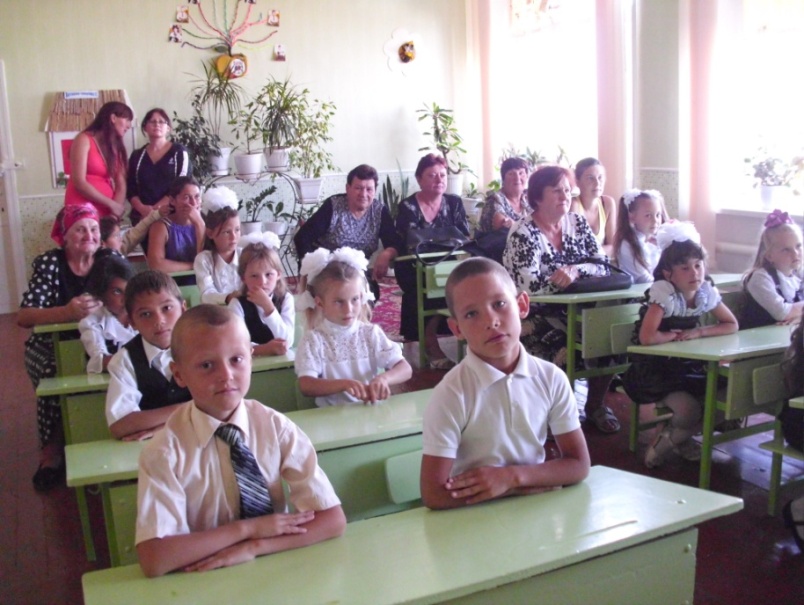 Перший урок у 1 класі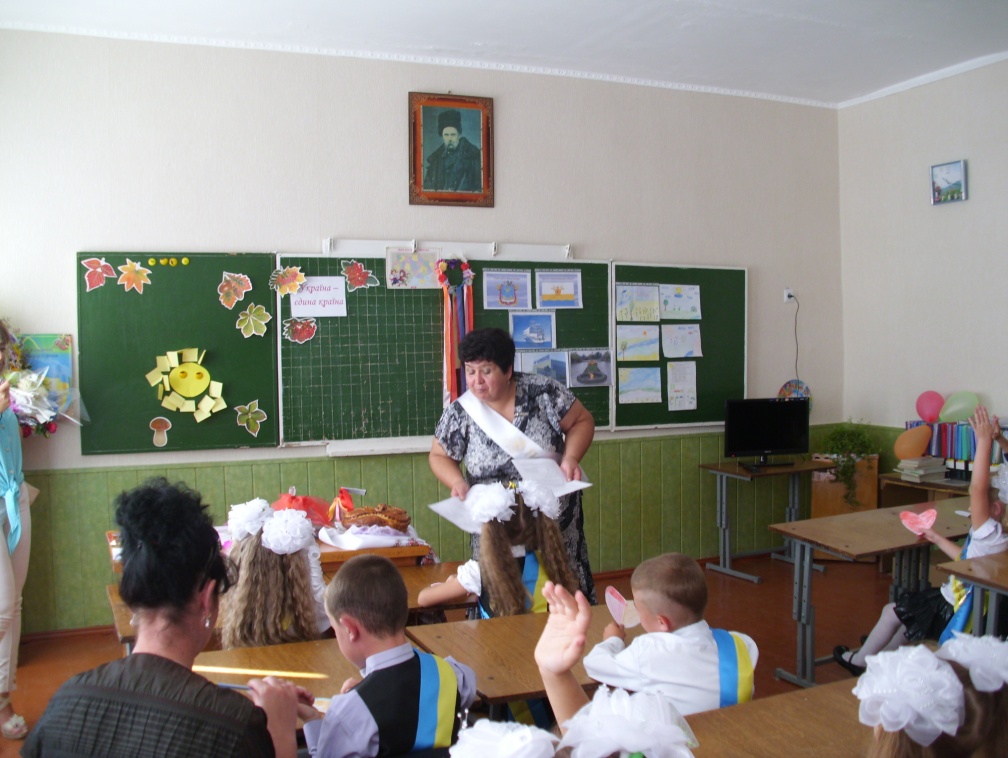 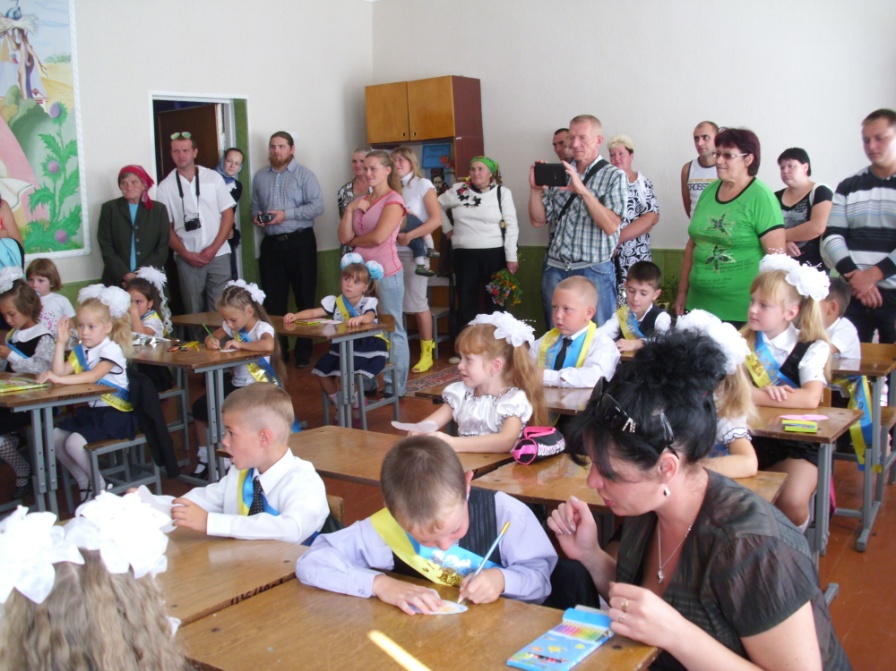 Перший урок у 2 класі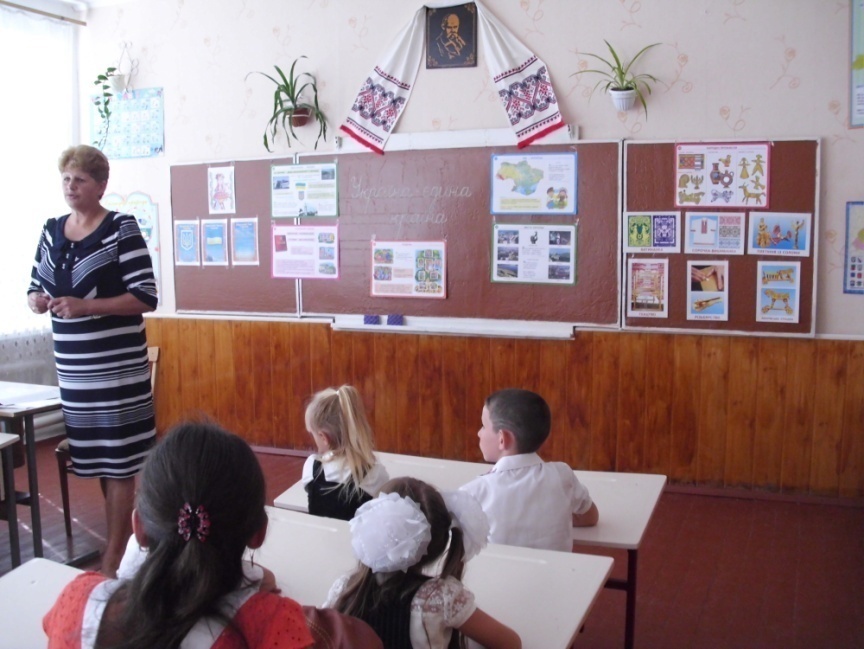 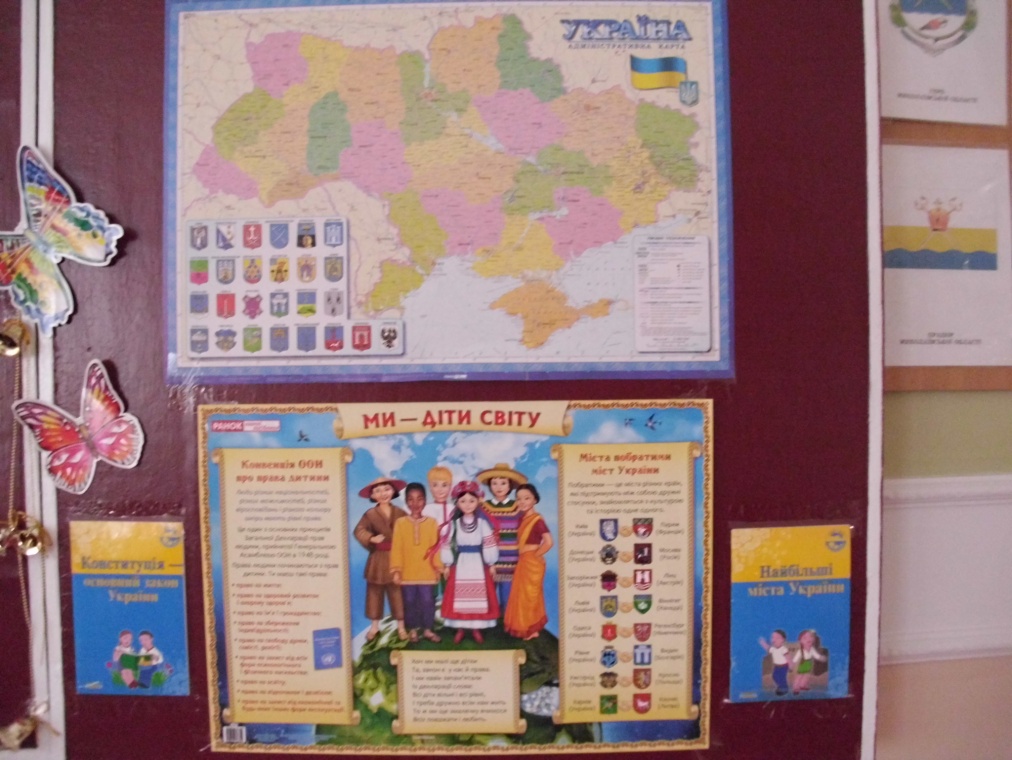 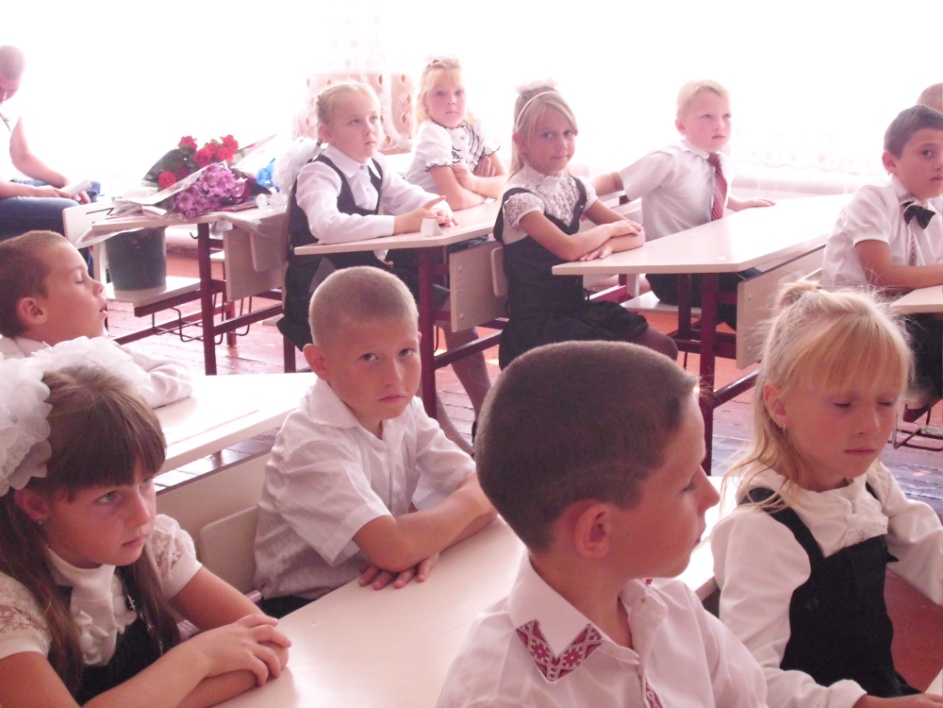 Перший урок у 4 класі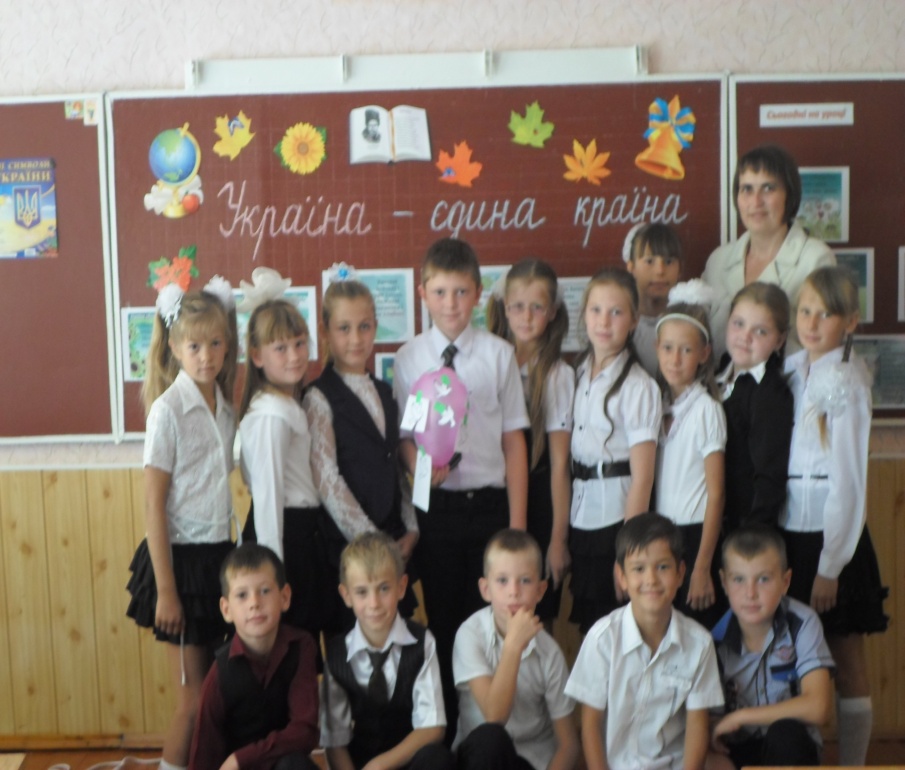 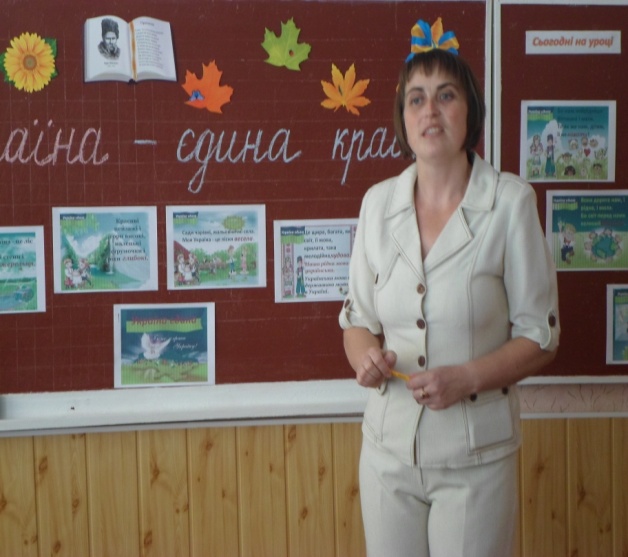 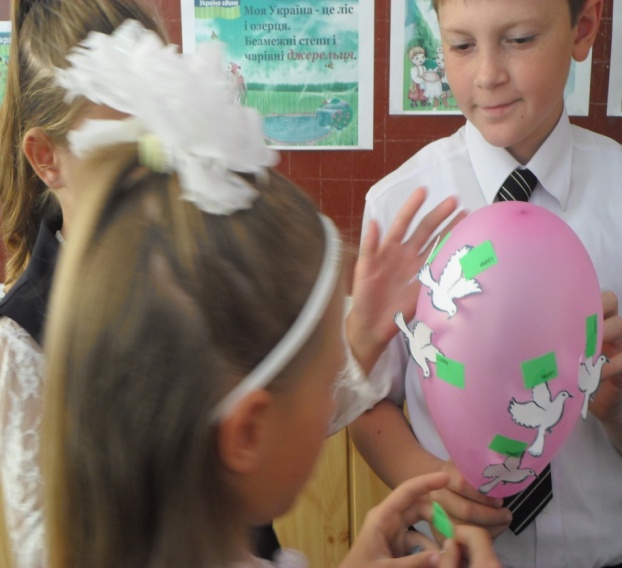 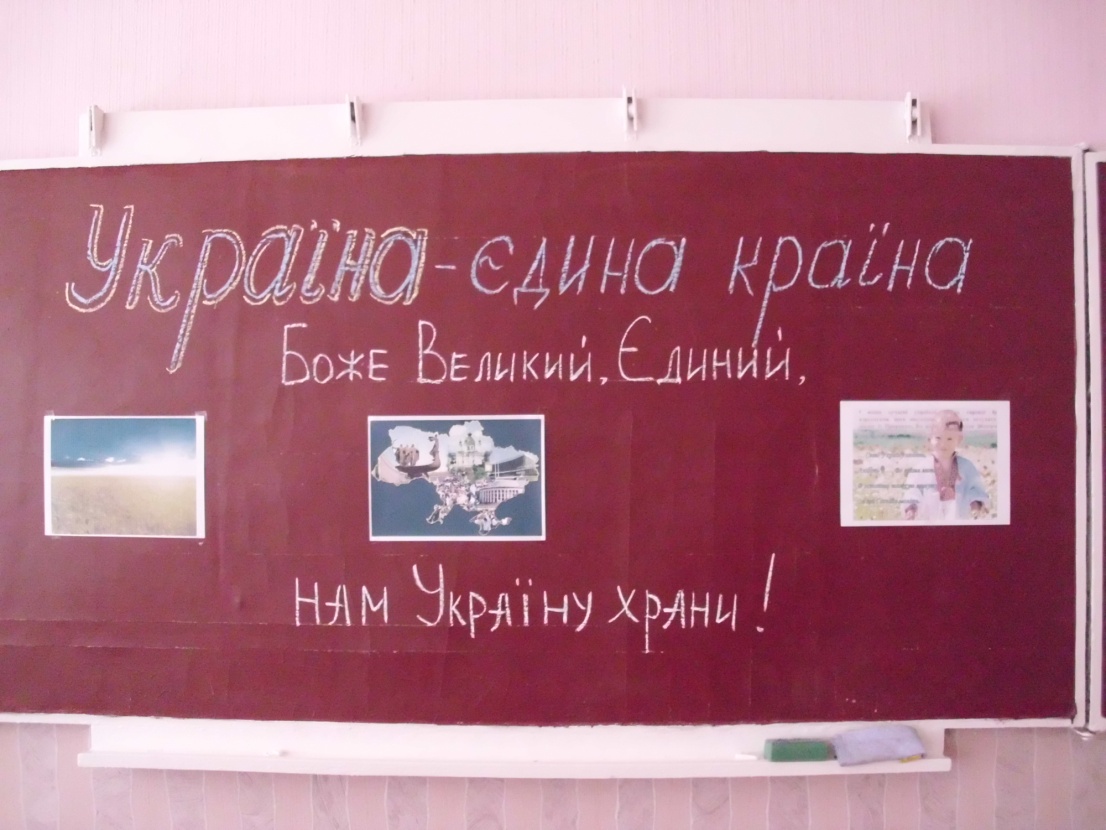 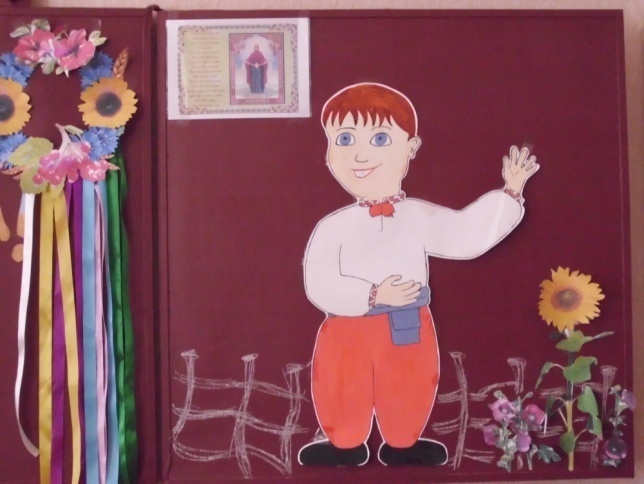 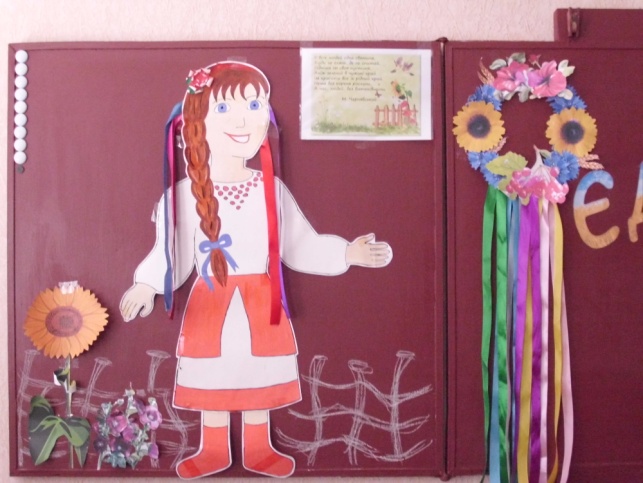 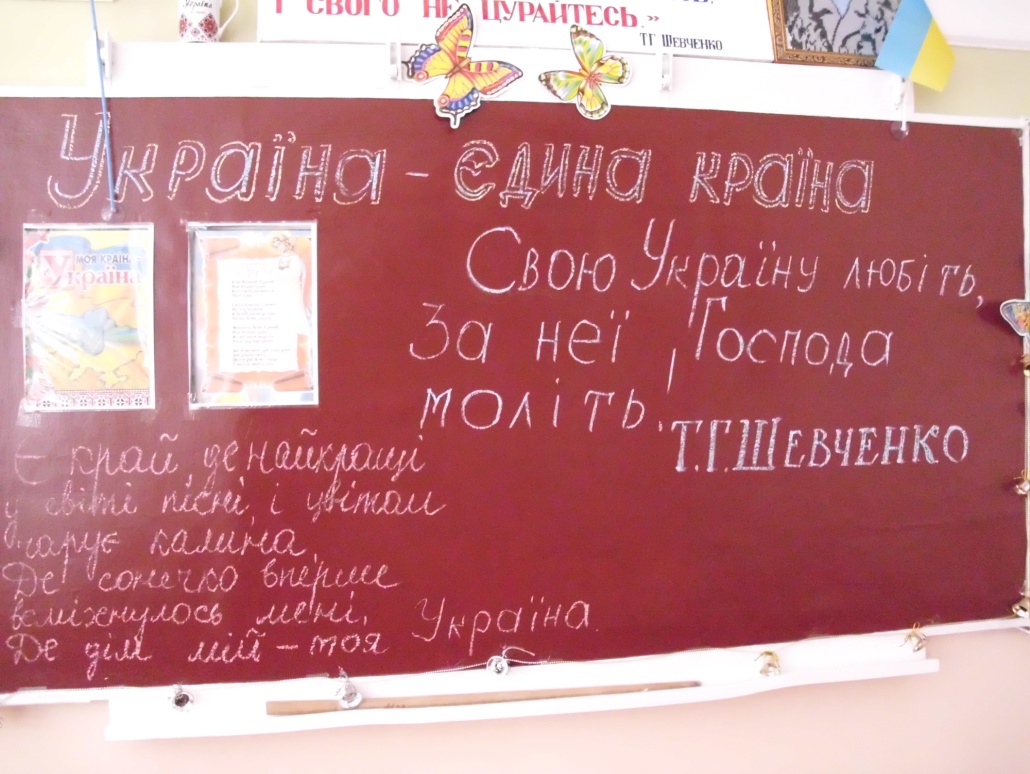 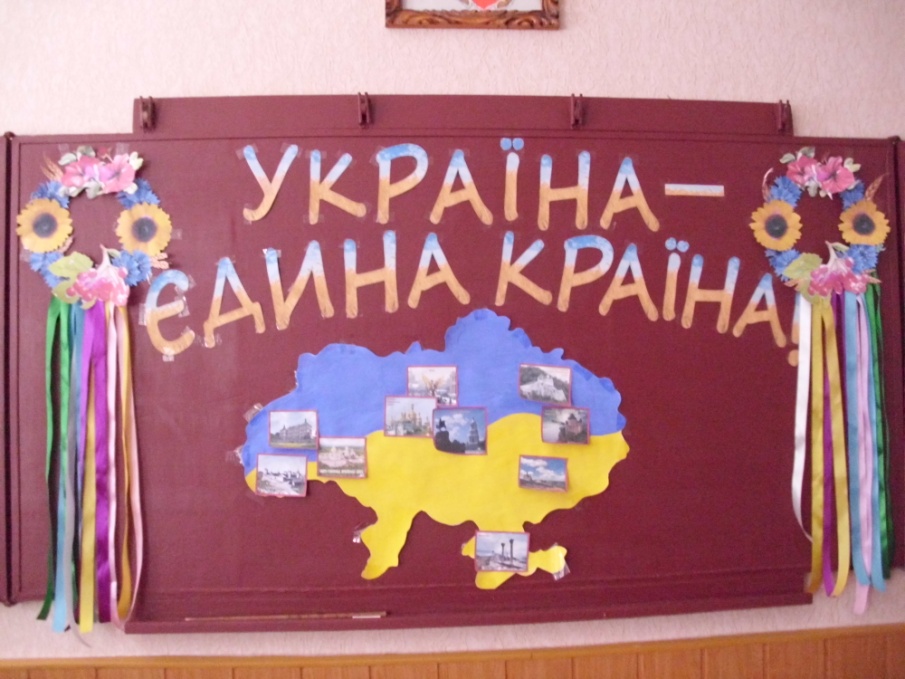 